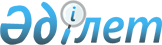 О повышении базовых ежемесячных ставок платы по объектам наружной (визуальной) рекламы в населенных пунктах Актюбинской области
					
			Утративший силу
			
			
		
					Решение маслихата Актюбинской области от 6 февраля 2009 года № 159. Зарегистрировано Департаментом юстиции Актюбинской области 23 февраля 2009 года № 3283. Утратило силу решением Актюбинского областного маслихата от 10 декабря 2014 года № 273     Сноска. Утратило силу решением Актюбинского областного маслихата от 10.12.2014 № 273.



      В соответствии с подпунктом 15) пункта 1 статьи 6 Закона Республики Казахстан "О местном государственном управлении в Республике Казахстан", пунктом 3 статьи 530 Кодекса Республики Казахстан "О налогах и других обязательных платежах в бюджет" (Налоговый кодекс) областной маслихат РЕШАЕТ:

      1. 

Повысить базовые ежемесячные ставки платы по объектам наружной (визуальной) рекламы в населенных пунктах Актюбинской области в два раза согласно приложению.

      2. 

Признать утратившим силу решение областного маслихата от 18 июня 2008 года № 89 "Об установлении размеров ставок ежемесячной платы за размещение наружной (визуальной) рекламы в населенных пунктах Актюбинской области", зарегистрированное в департаменте юстиции Актюбинской области 21 июля 2008 года № 3263.

      3. 

Настоящее решение вводится в действие по истечении десяти календарных дней со дня первого официального опубликования.

 

  Повышенные размеры базовых ежемесячных ставок платы по объектам наружной (визуальной) рекламы в населенных пунктах Актюбинской области

 
					© 2012. РГП на ПХВ «Институт законодательства и правовой информации Республики Казахстан» Министерства юстиции Республики Казахстан
				      Председатель сессии областного маслихата

      Секретарь областного маслихатаВ. ФАЛАЛЕЕВ

А. ЕСЕРКЕПОВ

Приложение 

к решению областного маслихата

от 6 февраля 2009 года № 159№ п\п Виды рекламы Ставка платы 

(за одну сторону) 

(МРП) № п\п Виды рекламы Города областного значения 

(г. Актобе) 1231. на недвижимых объектах: 1.1. указатели, вывески, информационные щиты площадью до 2 кв.м (за один объект) 2 1.2. лайтбоксы (ситиформата) 4 1.3. Рекламно-информационные объекты площадью: 1.3.2.от 5 до 10 кв.м 101.3.3.от 10 до 20 кв.м 20 1.3.4.от 20 до 30 кв.м 30 1.3.5.от 30 до 50 кв.м 40 1.3.6.от 50 до 70 кв.м 60 1.3.7.свыше 70 кв.м 100 